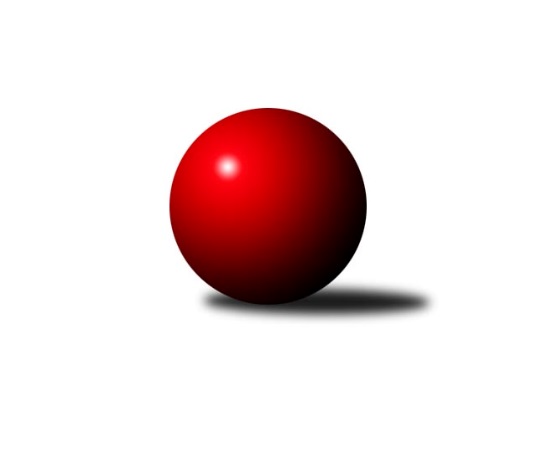 Č.13Ročník 2017/2018	21.1.2018Nejlepšího výkonu v tomto kole: 2585 dosáhlo družstvo: TJ Spartak Bílovec ˝A˝Krajský přebor MS 2017/2018Výsledky 13. kolaSouhrnný přehled výsledků:TJ Spartak Bílovec ˝A˝	- TJ Sokol Dobroslavice ˝A˝	6:2	2585:2491	6.5:5.5	20.1.TJ Sokol Sedlnice ˝B˝	- TJ Unie Hlubina˝B˝	6:2	2465:2376	7.0:5.0	20.1.TJ VOKD Poruba C	- TJ Odry ˝B˝	1:7	2224:2415	2.0:10.0	20.1.TJ Sokol Bohumín˝C˝	- KK Hranice ˝A˝	7:1	2404:2284	11.0:1.0	20.1.TJ Opava ˝C˝	- TJ VOKD Poruba ˝A˝	3:5	2466:2560	5.0:7.0	20.1.Kuželky Horní Benešov	- KK Minerva Opava ˝B˝	5:3	2563:2461	8.0:4.0	21.1.Tabulka družstev:	1.	TJ VOKD Poruba ˝A˝	13	9	1	3	66.5 : 37.5 	96.5 : 59.5 	 2546	19	2.	TJ Odry ˝B˝	13	8	2	3	70.0 : 34.0 	89.5 : 66.5 	 2490	18	3.	TJ Spartak Bílovec ˝A˝	13	9	0	4	66.5 : 37.5 	91.0 : 65.0 	 2497	18	4.	TJ Unie Hlubina˝B˝	13	8	1	4	61.5 : 42.5 	83.5 : 72.5 	 2473	17	5.	KK Minerva Opava ˝B˝	13	7	1	5	51.0 : 53.0 	83.5 : 72.5 	 2399	15	6.	TJ Sokol Dobroslavice ˝A˝	13	6	0	7	50.0 : 54.0 	83.5 : 72.5 	 2444	12	7.	TJ Sokol Bohumín˝C˝	13	6	0	7	49.0 : 55.0 	77.0 : 79.0 	 2398	12	8.	TJ Sokol Sedlnice ˝B˝	13	6	0	7	46.5 : 57.5 	74.0 : 82.0 	 2453	12	9.	TJ Opava ˝C˝	13	5	1	7	44.5 : 59.5 	66.0 : 90.0 	 2417	11	10.	Kuželky Horní Benešov	13	5	0	8	44.0 : 60.0 	68.5 : 87.5 	 2437	10	11.	KK Hranice ˝A˝	13	4	0	9	44.0 : 60.0 	69.5 : 86.5 	 2389	8	12.	TJ VOKD Poruba C	13	2	0	11	30.5 : 73.5 	53.5 : 102.5 	 2353	4Podrobné výsledky kola:	 TJ Spartak Bílovec ˝A˝	2585	6:2	2491	TJ Sokol Dobroslavice ˝A˝	Karel Šnajdárek	 	 223 	 231 		454 	 1:1 	 435 	 	230 	 205		Martin Třečák	Milan Zezulka	 	 201 	 216 		417 	 1:1 	 409 	 	224 	 185		Lumír Kocián	David Binar	 	 211 	 233 		444 	 2:0 	 369 	 	179 	 190		Zdeněk Štefek	Tomáš Binar	 	 215 	 217 		432 	 2:0 	 399 	 	209 	 190		Karel Kuchař	Antonín Fabík	 	 208 	 196 		404 	 0:2 	 436 	 	225 	 211		Petr Číž	Filip Sýkora	 	 213 	 221 		434 	 0.5:1.5 	 443 	 	222 	 221		Ivo Kováříkrozhodčí: Nejlepší výkon utkání: 454 - Karel Šnajdárek	 TJ Sokol Sedlnice ˝B˝	2465	6:2	2376	TJ Unie Hlubina˝B˝	Ladislav Petr	 	 188 	 229 		417 	 1:1 	 404 	 	212 	 192		Josef Hájek	Renáta Janyšková	 	 211 	 187 		398 	 1:1 	 384 	 	196 	 188		Radmila Pastvová	Tibor Kállai	 	 184 	 179 		363 	 0:2 	 381 	 	196 	 185		Václav Rábl	Rostislav Kletenský	 	 214 	 227 		441 	 2:0 	 378 	 	202 	 176		Pavel Krompolc	Jaroslav Chvostek	 	 234 	 218 		452 	 2:0 	 415 	 	209 	 206		Petr Chodura	David Juřica	 	 213 	 181 		394 	 1:1 	 414 	 	207 	 207		Pavel Marekrozhodčí: Nejlepší výkon utkání: 452 - Jaroslav Chvostek	 TJ VOKD Poruba C	2224	1:7	2415	TJ Odry ˝B˝	Helena Hýžová	 	 180 	 187 		367 	 0:2 	 396 	 	202 	 194		Ondřej Gajdičiar	Jiří Číž	 	 164 	 171 		335 	 0:2 	 414 	 	222 	 192		Daniel Ševčík st.	Zdeněk Mžik	 	 233 	 169 		402 	 1:1 	 374 	 	198 	 176		Daniel Malina	Radim Bezruč	 	 177 	 201 		378 	 0:2 	 405 	 	192 	 213		Jan Frydrych	Lukáš Trojek	 	 180 	 195 		375 	 1:1 	 385 	 	195 	 190		Jiří Madecký	Milan Pčola	 	 183 	 184 		367 	 0:2 	 441 	 	225 	 216		Stanislava Ovšákovározhodčí: Nejlepší výkon utkání: 441 - Stanislava Ovšáková	 TJ Sokol Bohumín˝C˝	2404	7:1	2284	KK Hranice ˝A˝	Stanislav Sliwka	 	 194 	 204 		398 	 2:0 	 379 	 	193 	 186		Jiří Terrich	Jaroslav Klus	 	 196 	 205 		401 	 1:1 	 424 	 	221 	 203		Petr Pavelka	Miroslava Ševčíková	 	 194 	 196 		390 	 2:0 	 383 	 	193 	 190		František Opravil	Jan Stuš	 	 195 	 191 		386 	 2:0 	 350 	 	174 	 176		Jaroslav Ledvina	Ladislav Štafa	 	 213 	 199 		412 	 2:0 	 356 	 	172 	 184		Zdeňka Terrichová	Pavel Plaček	 	 203 	 214 		417 	 2:0 	 392 	 	182 	 210		Anna Ledvinovározhodčí: Nejlepší výkon utkání: 424 - Petr Pavelka	 TJ Opava ˝C˝	2466	3:5	2560	TJ VOKD Poruba ˝A˝	Václav Boháčik	 	 211 	 193 		404 	 0:2 	 472 	 	249 	 223		Jan Žídek	Rudolf Tvrdoň	 	 198 	 195 		393 	 0:2 	 431 	 	212 	 219		Richard Šimek	Jana Tvrdoňová	 	 213 	 218 		431 	 2:0 	 405 	 	199 	 206		Jiří Kratoš	Barbora Víchová	 	 199 	 193 		392 	 1:1 	 422 	 	194 	 228		Martin Skopal	Jan Kořený	 	 214 	 222 		436 	 1:1 	 425 	 	219 	 206		Petr Oravec	Karel Škrobánek	 	 227 	 183 		410 	 1:1 	 405 	 	196 	 209		Jan Míkarozhodčí: Nejlepší výkon utkání: 472 - Jan Žídek	 Kuželky Horní Benešov	2563	5:3	2461	KK Minerva Opava ˝B˝	David Schiedek	 	 187 	 215 		402 	 1:1 	 412 	 	202 	 210		Jan Král	Jaromír Martiník	 	 244 	 189 		433 	 2:0 	 391 	 	213 	 178		Karel Vágner	Vlastimil Kotrla	 	 215 	 231 		446 	 2:0 	 391 	 	187 	 204		Petr Frank	Miroslav Procházka	 	 207 	 202 		409 	 1:1 	 418 	 	190 	 228		Jan Strnadel	Martin Weiss	 	 237 	 240 		477 	 2:0 	 404 	 	199 	 205		Zdeněk Štohanzl	Martin Koraba	 	 194 	 202 		396 	 0:2 	 445 	 	228 	 217		Tomáš Králrozhodčí: Nejlepší výkon utkání: 477 - Martin WeissPořadí jednotlivců:	jméno hráče	družstvo	celkem	plné	dorážka	chyby	poměr kuž.	Maximum	1.	Milan Zezulka 	TJ Spartak Bílovec ˝A˝	449.96	304.9	145.1	3.1	4/6	(489)	2.	Stanislava Ovšáková 	TJ Odry ˝B˝	439.06	297.4	141.7	3.7	8/8	(494)	3.	Pavel Marek 	TJ Unie Hlubina˝B˝	437.96	290.0	147.9	3.5	7/8	(488)	4.	Tomáš Binar 	TJ Spartak Bílovec ˝A˝	434.98	299.0	136.0	5.8	5/6	(453)	5.	Anna Ledvinová 	KK Hranice ˝A˝	432.92	290.1	142.8	3.8	8/8	(463)	6.	Petr Oravec 	TJ VOKD Poruba ˝A˝	431.13	296.1	135.1	7.7	6/8	(447)	7.	Renáta Janyšková 	TJ Sokol Sedlnice ˝B˝	429.87	294.0	135.9	4.4	5/6	(458)	8.	Michal Bezruč 	TJ VOKD Poruba ˝A˝	429.40	289.6	139.8	6.5	6/8	(457)	9.	Jan Míka 	TJ VOKD Poruba ˝A˝	426.48	293.6	132.8	6.8	7/8	(478)	10.	Karel Škrobánek 	TJ Opava ˝C˝	426.20	295.3	130.9	5.2	5/7	(455)	11.	Petr Chodura 	TJ Unie Hlubina˝B˝	425.64	288.9	136.8	4.5	8/8	(446)	12.	David Binar 	TJ Spartak Bílovec ˝A˝	422.43	295.1	127.3	5.3	5/6	(444)	13.	Jiří Kratoš 	TJ VOKD Poruba ˝A˝	422.18	300.2	122.0	6.1	8/8	(458)	14.	Filip Sýkora 	TJ Spartak Bílovec ˝A˝	422.13	287.9	134.2	6.2	6/6	(472)	15.	Jan Frydrych 	TJ Odry ˝B˝	421.77	285.6	136.2	4.5	7/8	(463)	16.	Jan Žídek 	TJ VOKD Poruba ˝A˝	421.73	291.5	130.3	4.9	8/8	(472)	17.	Martin Skopal 	TJ VOKD Poruba ˝A˝	421.06	287.3	133.8	5.4	8/8	(469)	18.	Tomáš Král 	KK Minerva Opava ˝B˝	420.26	286.9	133.4	3.8	7/7	(494)	19.	Ondřej Gajdičiar 	TJ Odry ˝B˝	419.53	295.3	124.3	5.5	6/8	(438)	20.	Rostislav Kletenský 	TJ Sokol Sedlnice ˝B˝	419.33	284.4	135.0	4.8	5/6	(473)	21.	Petr Číž 	TJ Sokol Dobroslavice ˝A˝	418.69	291.4	127.3	6.1	8/8	(454)	22.	Zdeněk Hebda 	TJ VOKD Poruba C	417.90	282.7	135.2	6.2	4/6	(439)	23.	Karel Ridl 	TJ Sokol Dobroslavice ˝A˝	416.97	288.9	128.0	6.1	7/8	(466)	24.	Václav Rábl 	TJ Unie Hlubina˝B˝	415.53	284.1	131.5	5.3	8/8	(454)	25.	Jaromír Martiník 	Kuželky Horní Benešov	415.36	286.1	129.3	5.1	6/7	(461)	26.	Petr Pavelka 	KK Hranice ˝A˝	415.23	289.1	126.1	5.3	8/8	(447)	27.	Vladimír Štacha 	TJ Spartak Bílovec ˝A˝	414.29	277.2	137.1	4.7	4/6	(473)	28.	Jan Kořený 	TJ Opava ˝C˝	414.25	285.7	128.5	8.9	6/7	(450)	29.	Klára Tobolová 	TJ Sokol Sedlnice ˝B˝	413.28	280.8	132.5	6.0	5/6	(437)	30.	Martin Weiss 	Kuželky Horní Benešov	412.74	285.6	127.1	6.6	6/7	(477)	31.	Radmila Pastvová 	TJ Unie Hlubina˝B˝	412.57	287.8	124.8	7.1	7/8	(437)	32.	Daniel Malina 	TJ Odry ˝B˝	412.04	288.0	124.1	8.6	6/8	(467)	33.	Ladislav Petr 	TJ Sokol Sedlnice ˝B˝	411.89	284.6	127.3	8.5	6/6	(443)	34.	Pavel Plaček 	TJ Sokol Bohumín˝C˝	411.84	283.9	127.9	6.0	7/7	(441)	35.	Jan Strnadel 	KK Minerva Opava ˝B˝	411.62	280.8	130.9	6.7	7/7	(441)	36.	Karel Šnajdárek 	TJ Spartak Bílovec ˝A˝	411.40	289.3	122.1	5.1	6/6	(468)	37.	Jiří Madecký 	TJ Odry ˝B˝	410.54	285.7	124.9	6.6	7/8	(426)	38.	Martin Třečák 	TJ Sokol Dobroslavice ˝A˝	410.33	285.0	125.4	7.1	8/8	(435)	39.	Jaroslav Klus 	TJ Sokol Bohumín˝C˝	406.74	292.7	114.0	8.5	6/7	(444)	40.	František Opravil 	KK Hranice ˝A˝	405.63	288.0	117.6	6.5	8/8	(436)	41.	Karel Kuchař 	TJ Sokol Dobroslavice ˝A˝	405.23	282.1	123.2	9.3	7/8	(462)	42.	Václav Kladiva 	TJ Sokol Bohumín˝C˝	405.14	283.5	121.7	8.3	7/7	(426)	43.	David Juřica 	TJ Sokol Sedlnice ˝B˝	404.45	288.8	115.6	8.3	6/6	(449)	44.	Jana Frydrychová 	TJ Odry ˝B˝	404.37	279.3	125.1	7.5	6/8	(453)	45.	Daniel Ševčík  st.	TJ Odry ˝B˝	404.27	289.7	114.6	7.6	6/8	(454)	46.	Antonín Žídek 	Kuželky Horní Benešov	403.80	284.0	119.8	8.4	5/7	(423)	47.	Rudolf Tvrdoň 	TJ Opava ˝C˝	403.06	281.3	121.8	8.3	7/7	(445)	48.	Zdeněk Mžik 	TJ VOKD Poruba C	402.67	281.1	121.6	7.5	6/6	(446)	49.	Rostislav Bareš 	TJ VOKD Poruba C	402.36	278.5	123.9	8.3	6/6	(437)	50.	Martin Koraba 	Kuželky Horní Benešov	402.29	285.5	116.8	9.4	7/7	(457)	51.	Jana Tvrdoňová 	TJ Opava ˝C˝	401.86	282.8	119.0	9.3	6/7	(431)	52.	David Schiedek 	Kuželky Horní Benešov	400.77	275.2	125.6	8.0	5/7	(439)	53.	Pavel Krompolc 	TJ Unie Hlubina˝B˝	399.26	280.3	119.0	7.3	7/8	(440)	54.	Zdeněk Štohanzl 	KK Minerva Opava ˝B˝	399.21	278.6	120.6	7.5	7/7	(439)	55.	Roman Grüner 	TJ Unie Hlubina˝B˝	398.97	284.7	114.3	8.1	6/8	(423)	56.	Jan Stuš 	TJ Sokol Bohumín˝C˝	398.48	284.3	114.1	10.1	6/7	(427)	57.	Jan Král 	KK Minerva Opava ˝B˝	398.36	281.8	116.6	7.1	7/7	(454)	58.	Jana Martiníková 	Kuželky Horní Benešov	397.40	275.4	122.0	9.6	5/7	(441)	59.	Václav Boháčik 	TJ Opava ˝C˝	396.97	281.0	115.9	7.4	6/7	(443)	60.	Lukáš Trojek 	TJ VOKD Poruba C	395.69	283.3	112.4	8.3	6/6	(426)	61.	Barbora Víchová 	TJ Opava ˝C˝	394.98	276.3	118.6	9.5	7/7	(441)	62.	Antonín Fabík 	TJ Spartak Bílovec ˝A˝	394.42	280.9	113.5	9.8	4/6	(426)	63.	Miroslav Procházka 	Kuželky Horní Benešov	393.82	277.1	116.7	9.6	7/7	(465)	64.	Martin Juřica 	TJ Sokol Sedlnice ˝B˝	393.50	273.5	120.0	8.5	4/6	(423)	65.	Stanislav Sliwka 	TJ Sokol Bohumín˝C˝	393.00	276.1	116.9	7.7	7/7	(458)	66.	Renáta Smijová 	KK Minerva Opava ˝B˝	391.90	275.4	116.5	8.5	6/7	(457)	67.	Milan Pčola 	TJ VOKD Poruba C	390.13	281.3	108.9	11.3	4/6	(422)	68.	Alfréd Hermann 	TJ Sokol Bohumín˝C˝	389.12	279.6	109.5	10.3	7/7	(414)	69.	Michaela Tobolová 	TJ Sokol Sedlnice ˝B˝	388.97	274.9	114.1	8.8	6/6	(412)	70.	Petr Frank 	KK Minerva Opava ˝B˝	386.50	273.7	112.8	8.6	5/7	(408)	71.	Jaroslav Ledvina 	KK Hranice ˝A˝	380.81	276.7	104.1	10.5	8/8	(429)	72.	Jiří Terrich 	KK Hranice ˝A˝	377.83	275.3	102.5	12.6	7/8	(413)	73.	Zdeněk Štefek 	TJ Sokol Dobroslavice ˝A˝	376.83	265.0	111.8	10.9	8/8	(402)		Petr Wolf 	TJ Opava ˝C˝	462.00	302.0	160.0	1.0	1/7	(462)		Slawomir Holynski 	TJ Opava ˝C˝	456.00	315.0	141.0	7.0	1/7	(456)		Vlastimil Kotrla 	Kuželky Horní Benešov	444.22	301.8	142.4	4.4	3/7	(467)		Michaela Černá 	TJ Unie Hlubina˝B˝	432.00	291.0	141.0	6.0	1/8	(432)		Richard Šimek 	TJ VOKD Poruba ˝A˝	431.00	282.0	149.0	3.0	1/8	(431)		Adéla Sobotíková 	TJ Sokol Sedlnice ˝B˝	428.00	288.0	140.0	2.0	1/6	(428)		Jaroslav Chvostek 	TJ Sokol Sedlnice ˝B˝	426.50	288.5	138.0	6.5	2/6	(452)		Ivo Kovářík 	TJ Sokol Dobroslavice ˝A˝	425.40	288.5	137.0	4.3	5/8	(443)		Jana Martínková 	KK Minerva Opava ˝B˝	423.00	284.3	138.8	4.0	2/7	(452)		Pavel Hrabec 	TJ VOKD Poruba ˝A˝	420.33	295.0	125.3	7.5	4/8	(456)		Jaroslav Lakomý 	Kuželky Horní Benešov	409.00	285.0	124.0	6.0	1/7	(409)		Lucie Bogdanowiczová 	TJ Sokol Bohumín˝C˝	408.00	301.0	107.0	8.0	1/7	(408)		Lumír Kocián 	TJ Sokol Dobroslavice ˝A˝	405.25	278.3	127.0	6.5	2/8	(432)		Miroslava Ševčíková 	TJ Sokol Bohumín˝C˝	404.00	290.0	114.0	9.0	1/7	(418)		Mariusz Gierczak 	TJ Opava ˝C˝	400.00	283.7	116.3	9.3	3/7	(421)		Libor Veselý 	TJ Sokol Dobroslavice ˝A˝	395.90	276.0	119.9	6.4	5/8	(442)		Roman Škrobánek 	TJ Opava ˝C˝	394.00	264.0	130.0	10.0	1/7	(394)		Josef Hájek 	TJ Unie Hlubina˝B˝	391.80	273.1	118.7	10.7	5/8	(410)		Dana Lamichová 	TJ Opava ˝C˝	391.50	269.8	121.8	7.5	2/7	(398)		Ladislav Míka 	TJ VOKD Poruba C	387.00	265.3	121.7	7.3	3/6	(407)		Ladislav Štafa 	TJ Sokol Bohumín˝C˝	385.00	284.0	101.0	11.0	2/7	(412)		Věra Ovšáková 	TJ Odry ˝B˝	384.00	279.5	104.5	11.0	4/8	(409)		Jaroslav Brázda 	KK Hranice ˝A˝	382.40	277.8	104.6	13.0	5/8	(431)		Marek Číž 	TJ VOKD Poruba C	380.58	277.2	103.4	13.5	3/6	(443)		Zdeňka Terrichová 	KK Hranice ˝A˝	375.95	260.4	115.6	9.8	5/8	(415)		Tibor Kállai 	TJ Sokol Sedlnice ˝B˝	375.00	259.0	116.0	11.0	1/6	(387)		Milan Binar 	TJ Spartak Bílovec ˝A˝	374.50	268.0	106.5	10.0	2/6	(390)		Karel Vágner 	KK Minerva Opava ˝B˝	374.22	266.4	107.8	10.9	3/7	(424)		Helena Hýžová 	TJ VOKD Poruba C	370.58	270.2	100.4	13.1	3/6	(386)		Radim Bezruč 	TJ VOKD Poruba C	368.87	264.3	104.6	12.7	3/6	(380)		Rostislav Klazar 	TJ Spartak Bílovec ˝A˝	363.00	249.0	114.0	10.0	1/6	(363)		Marta Andrejčáková 	KK Minerva Opava ˝B˝	359.50	267.0	92.5	11.5	2/7	(393)		Jiří Novák 	TJ Opava ˝C˝	357.00	256.0	101.0	11.0	1/7	(357)		Jiří Číž 	TJ VOKD Poruba C	344.67	258.0	86.7	15.0	1/6	(358)		Josef Kyjovský 	TJ Unie Hlubina˝B˝	330.00	225.0	105.0	10.0	1/8	(330)Sportovně technické informace:Starty náhradníků:registrační číslo	jméno a příjmení 	datum startu 	družstvo	číslo startu9004	Karel Šnajdárek	20.01.2018	TJ Spartak Bílovec ˝A˝	2x18799	Jan Žídek	20.01.2018	TJ VOKD Poruba ˝A˝	2x22768	Miroslava Ševčíková	20.01.2018	TJ Sokol Bohumín˝C˝	1x23816	Ladislav Štafa	20.01.2018	TJ Sokol Bohumín˝C˝	1x21444	Pavel Krompolc	20.01.2018	TJ Unie Hlubina˝B˝	2x
Hráči dopsaní na soupisku:registrační číslo	jméno a příjmení 	datum startu 	družstvo	Program dalšího kola:14. kolo3.2.2018	so	9:00	TJ Sokol Dobroslavice ˝A˝ - TJ VOKD Poruba C	3.2.2018	so	9:00	KK Minerva Opava ˝B˝ - TJ Sokol Bohumín˝C˝	3.2.2018	so	9:00	KK Hranice ˝A˝ - TJ Sokol Sedlnice ˝B˝	3.2.2018	so	9:00	TJ Unie Hlubina˝B˝ - TJ Opava ˝C˝	3.2.2018	so	9:00	TJ VOKD Poruba ˝A˝ - TJ Spartak Bílovec ˝A˝	Nejlepší šestka kola - absolutněNejlepší šestka kola - absolutněNejlepší šestka kola - absolutněNejlepší šestka kola - absolutněNejlepší šestka kola - dle průměru kuželenNejlepší šestka kola - dle průměru kuželenNejlepší šestka kola - dle průměru kuželenNejlepší šestka kola - dle průměru kuželenNejlepší šestka kola - dle průměru kuželenPočetJménoNázev týmuVýkonPočetJménoNázev týmuPrůměr (%)Výkon4xMartin WeissKuželky HB4774xJan ŽídekVOKD A114.684722xJan ŽídekVOKD A4723xMartin WeissKuželky HB112.264773xKarel ŠnajdárekBílovec A4541xJaroslav ChvostekSedlnice B111.24521xJaroslav ChvostekSedlnice B4524xStanislava OvšákováTJ Odry B109.744412xVlastimil KotrlaKuželky HB4462xRostislav KletenskýSedlnice B108.54415xTomáš KrálMinerva B4452xKarel ŠnajdárekBílovec A107.55454